Page 571 #21-32 All, #33, 36, 38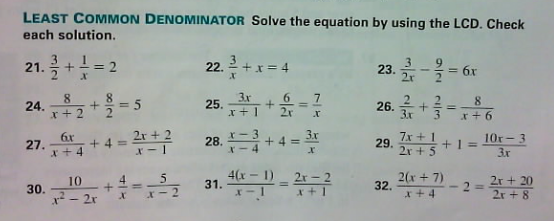 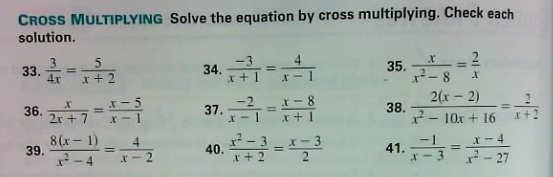 